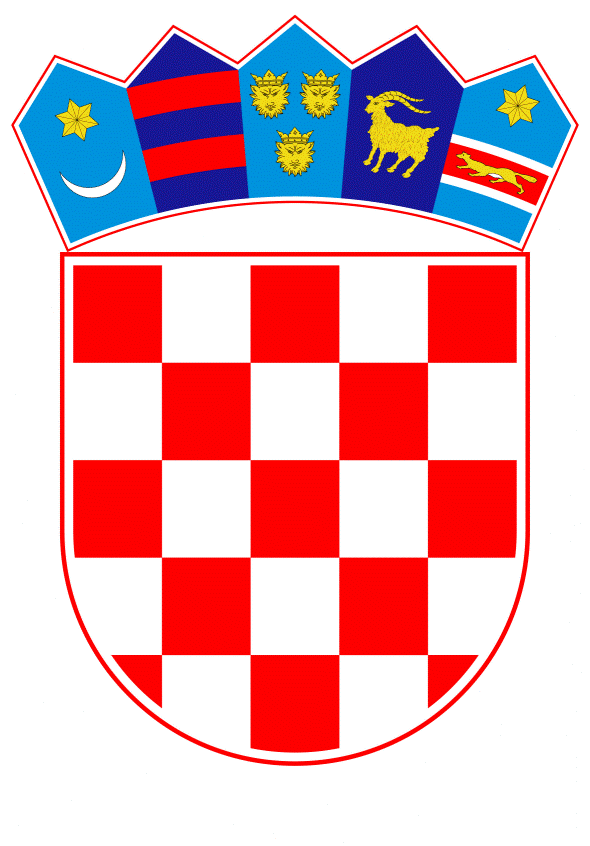 VLADA REPUBLIKE HRVATSKEZagreb, 23. prosinca 2020.______________________________________________________________________________________________________________________________________________________________________________________________________________________________PRIJEDLOG Na temelju članka 85.a Zakona o lokalnoj i područnoj (regionalnoj) samoupravi („Narodne novine“, br. 33/01, 60/01, 129/05, 109/07, 125/08, 36/09, 150/11, 144/12, 19/13 – pročišćeni tekst, 137/15 – ispravak, 123/17 i 98/19), Vlada Republike Hrvatske je na sjednici održanoj ___________ 2020. godine donijelaRJEŠENJEO ISTOVREMENOM RASPUŠTANJU GRADSKOG VIJEĆA GRADA ORAHOVICE I RAZRJEŠENJU GRADONAČELNICE GRADA ORAHOVICE I NJEZINOG ZAMJENIKA I.Istovremeno se raspušta Gradsko vijeće Grada Orahovice i razrješuje gradonačelnica Grada Orahovice i njezin zamjenik koji je izabran zajedno s njom.II.Vlada Republike Hrvatske imenovat će, posebnim rješenjem, povjerenika Vlade Republike Hrvatske u Gradu Orahovici za obavljanje poslova iz nadležnosti Gradskog vijeća i gradonačelnika Grada Orahovice.III.Sredstva za rad povjerenika Vlade Republike Hrvatske osiguravaju se u proračunu Grada Orahovice.IV.Stupanjem na snagu ovoga Rješenja prestaje mandat članovima Gradskog vijeća Grada Orahovice i mandat Ane-Marije Petin, gradonačelnice Grada Orahovice te mandat Dalibora Fofonjke, zamjenika gradonačelnice Grada Orahovice koji je izabran zajedno s njom.V.Ovo Rješenje stupa na snagu danom objave u „Narodnim novinama“.Klasa:Urbroj: Zagreb, 	2020.ObrazloženjeMinistarstvo pravosuđa i uprave podnijelo je Vladi Republike Hrvatske prijedlog za istovremeno raspuštanje Gradskog vijeća Grada Orahovice i razrješenje gradonačelnice Grada Orahovice i njezinog zamjenika koji je izabran zajedno s njom, temeljem odredbe članka 85.a Zakona o lokalnoj i područnoj (regionalnoj) samoupravi.U prijedlogu Ministarstva pravosuđa i uprave navedeno je da je slijedom obavijesti Jedinstvenog upravnog odjela Grada Orahovice od 12. studenoga 2020. godine (KLASA: 400-01/20-01/8, URBROJ: 2189/12-02/01-20-1), utvrđeno da u Gradu Orahovici, nakon raspuštanja Gradskog vijeća iz razloga što u zakonom utvrđenom roku nije bio donesen proračun za 2020. godinu ni odluka o privremenom financiranju, novoizabrano Gradsko vijeće nije donijelo proračun ni u roku od 90 dana od konstituiranja.Naime, Vlada Republike Hrvatske je Rješenjem o raspuštanju Gradskog vijeća Grada Orahovice od 6. veljače 2020. („Narodne novine“, broj 15/20), na temelju članka 84. stavka 1. točke 7. Zakona o lokalnoj i područnoj (regionalnoj) samoupravi raspustila to Vijeće jer u tekućoj godini, odnosno do konca 2019. godine nije donijelo proračun za 2020. godinu niti odluka o privremenom financiranju.Prijevremeni izbori za članove Gradskog vijeća Grada Orahovice održani su 12. srpnja 2020. godine, slijedom Odluke Vlade Republike Hrvatske o raspisivanju prijevremenih izbora za Gradsko vijeće Grada Orahovice („Narodne novine“, broj 66/20) te je Gradsko vijeće konstituirano dana 13. kolovoza 2020. godine.Odredbama članka 85.a Zakona o lokalnoj i područnoj (regionalnoj) samoupravi propisano je da će na prijedlog tijela državne uprave nadležnog za lokalnu i područnu (regionalnu) samoupravu Vlada Republike Hrvatske istovremeno raspustiti predstavničko tijelo i razriješiti općinskog načelnika, gradonačelnika, odnosno župana i njihove zamjenike koji su izabrani zajedno s njima ako nakon raspuštanja predstavničkog tijela iz razloga navedenih u članku 84. stavku 1. točki 7. ovoga Zakona novoizabrano predstavničko tijelo ne donese proračun u roku od 90 dana od konstituiranja.Krajnji rok za donošenje proračuna Grada Orahovice bio je 11. studenoga 2020. te u istome proračun nije donesen.Slijedom odredbe članka 8. Zakona o lokalnim izborima („Narodne novine“, br. 144/12, 121/16, 98/19 i 42/20), mandat članova predstavničkih tijela jedinice lokalne, odnosno područne (regionalne) samouprave izabranih na redovnim izborima traje do stupanja na snagu odluke Vlade Republike Hrvatske o raspuštanju predstavničkih tijela, sukladno zakonu kojim se uređuje lokalna i područna (regionalna) samouprava. U skladu s istom odredbom, mandat općinskog načelnika, gradonačelnika, odnosno župana i njegovog zamjenika koje je Vlada Republike Hrvatske razriješila istovremeno kada je i raspustila predstavničko tijelo u toj jedinici, traje do stupanja na snagu odluke Vlade o raspuštanju predstavničkog tijela i razrješenju općinskog načelnika, gradonačelnika, odnosno župana.Što se tiče održavanja prijevremenih lokalnih izbora, sukladno odredbama članka 7. Zakona o lokalnim izborima, prijevremeni izbori za članove predstavničkog tijela i za općinskog načelnika, gradonačelnika, odnosno župana u slučaju istovremenog raspuštanja predstavničkog tijela i razrješenja općinskog načelnika, gradonačelnika, odnosno župana održavaju se istodobno, u roku od 90 dana od istovremenog raspuštanja predstavničkog tijela i razrješenja općinskog načelnika, gradonačelnika, odnosno župana, no, ako bi se ti prijevremeni izbori trebali održati u kalendarskoj godini u kojoj se održavaju redovni izbori, a prije njihovog održavanja, u toj se jedinici prijevremeni izbori neće održati.Stoga, s obzirom da se redovni lokalni izbori održavaju 16. svibnja 2021. godine te bi se, u konkretnom slučaju, prijevremeni izbori trebali održati u sljedećoj godini, odnosno u kalendarskoj godini u kojoj se održavaju redovni izbori, a prije njihovog održavanja, u Gradu Orahovici prijevremeni izbori se neće održati.Sukladno članku 85.c Zakona o lokalnoj i područnoj (regionalnoj) samoupravi, rješenje Vlade Republike Hrvatske o istovremenom raspuštanju predstavničkog tijela i razrješenju općinskog načelnika, gradonačelnika, odnosno župana stupa na snagu danom objave u „Narodnim novinama“.Slijedom svega navedenog, Vlada Republike Hrvatske donijela je Rješenje o istovremenom raspuštanju Gradskog vijeća Grada Orahovice i razrješenju gradonačelnice Grada Orahovice i njezinog zamjenika koji je izabran zajedno s njom.	Uputa o pravnom lijeku:	Protiv ovog Rješenja, temeljem članka 85.c stavka 2. Zakona o lokalnoj i područnoj (regionalnoj) samoupravi, predsjednik raspuštenog Gradskog vijeća i razriješena gradonačelnica mogu podnijeti tužbu Visokom upravnom sudu Republike Hrvatske, u roku od 8 dana od dana objave Rješenja.Predlagatelj:Ministarstvo pravosuđa i uprave Predmet:Prijedlog rješenja o istovremenom raspuštanju Gradskog vijeća Grada Orahovice i razrješenju gradonačelnice Grada Orahovice i njezinog zamjenika 